Порядок предоставления субсидий социально ориентированным некоммерческим организациям на финансовое обеспечение затрат приютов для животных в целях осуществления деятельности по содержанию животных, в том числе животных без владельцев, животных, от права собственности на которых владельцы отказались1. Общие положения	1.1. Настоящий Порядок устанавливает правила предоставления субсидий социально ориентированным некоммерческим организациям на финансовое обеспечение затрат приютов для животных в целях осуществления деятельности по содержанию животных, в том числе животных без владельцев, животных, от права собственности на которых владельцы отказались, разработан в соответствии с Бюджетным кодексом Российской Федерации, Федеральным  законом от 06.10.2003 №131-ФЗ «Об общих принципах организации местного самоуправления в Российской Федерации», Федеральным законом от 12.01.1996 № 7-ФЗ «О некоммерческих организациях», постановлением Правительства Российской Федерации от 18.09.2020 № 1492 «Об общих требованиях к нормативным правовым актам, муниципальным правовым актам, регулирующим предоставление субсидий, в том числе грантов в форме субсидий, юридическим лицам, индивидуальным предпринимателям, а также физическим лицам - производителям товаров, работ, услуг, и о признании утратившими силу некоторых актов Правительства Российской Федерации и отдельных положений некоторых актов Правительства Российской Федерации», и предусматривает порядок определения объема и условия предоставления субсидий из бюджета Чебаркульского городского округа.	1.2. Субсидии предоставляются в рамках реализации муниципальной программы «Поддержка социально ориентированных некоммерческих организаций Чебаркульского городского округа», в целях финансового обеспечения затрат приютов для животных, расположенных на территории Чебаркульского городского округа, по следующим направлениям (далее затраты):	- затраты на ветеринарные услуги, кормление и поение животных, приобретение необходимых хозяйственных товаров, эвтаназию, утилизацию и уничтожение биологических отходов животного;	- затраты на оплату труда работникам, осуществляющим мероприятия в отношении животных в приюте, начисления на выплаты по оплате труда;	- затраты на содержание имущественного комплекса приюта для животных, включающие в себя затраты на оплату коммунальных услуг, услуг связи, вывоз твёрдых коммунальных отходов, вывоз жидких отходов, услуги по уборке территории приюта в зимний и летний периоды, текущий ремонт здания и вольеров (клеток), обслуживание оргтехники, обслуживание системы пожарной сигнализации, внутренних инженерных сетей, системы видеонаблюдения и прочие затраты на содержание имущественного комплекса приюта для животных;	- приобретение: 	модульных зданий (включая транспортные, погрузочно-разгрузочные и пусконаладочные работы, а также работы по монтажу оборудования и техники); 	ветеринарного оборудования; 	оборудования для хранения и утилизации биологических отходов (морозильные камеры (холодильники), контейнеры, инсинераторы, крематоры); 	транспорта (автомашин), прицепов к транспортным средствам (автомашинам) для перевозки животных; 	специализированного оборудования для отлова и содержания животных.	1.3. Главным распорядителем бюджетных средств Чебаркульского городского округа, до которого в соответствии с бюджетным законодательством Российской Федерации как получателя бюджетных средств доведены в установленном порядке лимиты бюджетных обязательств на предоставление субсидий, является администрация Чебаркульского городского округа.	1.4. Предоставление субсидий осуществляется в пределах бюджетных ассигнований, предусмотренных на указанные цели в решении о бюджете Чебаркульского городского округа на соответствующий финансовый год, в соответствии со сводной бюджетной росписью, кассовым планом исполнения бюджета Чебаркульского городского округа и в пределах лимитов бюджетных обязательств, предусмотренные на соответствующие цели администрацией Чебаркульского городского округа.	1.5. Сведения о субсидиях, размещаются на едином портале бюджетной системы Российской Федерации в информационно-телекоммуникационной сети Интернет, а также на официальном сайте администрации Чебаркульского городского округа.	1.6. Отбор организаций для предоставления субсидий осуществляется путем проведения конкурса и определения наилучших условий достижения целей (результатов) предоставления субсидий в соответствии с критериями оценки, определенными разделом 5 настоящего Порядка.2. Организатор и участники конкурса	2.1. Организатором конкурса является администрация.	2.2. Администрация:	2.2.1. Размещает объявление об условиях проведения конкурса на едином портале и официальном сайте администрации в сети Интернет не позднее 5 календарных дней до начала приема конкурсных заявок с указанием: 	- сроков проведения конкурсного отбора; - даты начала подачи или окончания приема конкурсных заявок участников отбора, которая не может быть ранее 30-го календарного дня, следующего за днем размещения объявления о проведении конкурса;	- наименования, места нахождения, почтового адреса, адреса электронной почты администрации;	- цели предоставления субсидий, а также результатов предоставления субсидий;	- доменного имени, и (или) сетевого адреса, и (или) указателей страниц сайта в информационно-телекоммуникационной сети Интернет, на котором обеспечивается проведение конкурсного отбора; 	- требований к участникам конкурса, определенных пунктом 2.3 настоящего Порядка, и перечня документов, представляемых участниками конкурса, для подтверждения их соответствия указанным требованиям;-порядка подачи конкурсных заявок участниками конкурса и требований, предъявляемых к их форме и содержанию;	- порядка отзыва конкурсных заявок;	- правил рассмотрения и оценки конкурсных заявок;	- порядка предоставления участникам конкурса разъяснений положений объявления о проведении конкурсного отбора, даты начала и окончания срока такого предоставления;	- срока, в течение которого победитель конкурса должен подписать соглашение (договор) о предоставлении субсидии (далее соглашение);	- условий признания победителя конкурсного отбора уклонившимся от заключения соглашения;- даты размещения результатов конкурсного отбора на едином портале, а также на официальном сайте администрации Чебаркульского городского округа в информационно-телекоммуникационной сети Интернет.	2.2.2. Осуществляет прием и регистрацию документов на участие в конкурсе, предусмотренных в пункте 4.1 настоящего Порядка, и проверяет наличие документов, определенных указанным пунктом.	2.2.3. В течение 5 рабочих дней со дня окончания срока приема документов направляет документы участников конкурса в комиссию по проведению конкурса среди социально ориентированных некоммерческих организаций, осуществляющих деятельность в области содержания животных и (или) обращения с животными на территории Чебаркульского городского округа (далее - конкурсная комиссия) для принятия решения о соответствии (несоответствии) организаций требованиям настоящего Порядка и определения победителя конкурса.	2.2.4. Обеспечивает хранение документов конкурсного отбора (распоряжения, заявки, протоколы заседаний конкурсной комиссии, другие материалы конкурсной комиссии).	2.2.5. Осуществляет организационно-техническое обеспечение работы конкурсной комиссии.	2.3. Требования к участникам конкурса:	2.3.1. Осуществление на территории Чебаркульского городского округа деятельности в области содержания животных и (или) обращения с животными без владельцев не менее 1 года до даты подачи заявки.	2.3.2. Отсутствие нарушений условий, целей и порядка предоставления субсидий из бюджета Чебаркульского городского округа в предыдущем финансовом году.	2.3.3. Наличие у организации в собственности или на ином законном основании в пользовании здания, строения (или) сооружения, предназначенного для содержания животных, расположенного на территории Чебаркульского городского округа, в котором осуществляется деятельность в области содержания животных и (или) обращения с животными.	2.3.4. На первое число месяца, предшествующего месяцу, в котором объявлен конкурс:	у участника конкурса должна отсутствовать неисполненная обязанность по уплате налогов, сборов, страховых взносов, пеней, штрафов, процентов, подлежащих уплате в соответствии с законодательством Российской Федерации о налогах и сборах; 	у участника конкурса должна отсутствовать просроченная задолженность по возврату в бюджет Чебаркульского городского округа субсидий, бюджетных инвестиций, предоставленных в том числе в соответствии с иными правовыми актами, а также иная просроченная (неурегулированная) задолженность по денежным обязательствам перед бюджетом Чебаркульского городского округа; 	участники конкурса - юридические лица не должны находиться в процессе реорганизации (за исключением реорганизации в форме присоединения к юридическому лицу, являющемуся участником конкурса, другого юридического лица), ликвидации, в отношении них не введена процедура банкротства, деятельность участника конкурса не приостановлена в порядке, предусмотренном законодательством Российской Федерации; 	в реестре дисквалифицированных лиц отсутствуют сведения о дисквалифицированных руководителе, членах коллегиального исполнительного органа, лице, исполняющем функции единоличного исполнительного органа, или главном бухгалтере участника конкурса, являющегося юридическим лицом; 	участники конкурса не должны являться иностранными юридическими лицами, а также российскими юридическими лицами, в уставном (складочном) капитале которых доля участия иностранных юридических лиц, местом регистрации которых является государство или территория, включенные в утвержденный Министерством финансов Российской Федерации перечень государств и территорий, предоставляющих льготный налоговый режим налогообложения и (или) не предусматривающих раскрытия и предоставления информации при проведении финансовых операций (офшорные зоны), в совокупности превышает 50 процентов; 	участники конкурса не должны получать средства из бюджета Чебаркульского городского округа на основании иных нормативных правовых актов администрации Чебаркульского городского округа на цели, установленные настоящим правовым актом.3. Состав, функции и порядок работы конкурсной комиссии3.1. В состав конкурсной комиссии входит:Председатель комиссии:- управляющий делами администрации Чебаркульского городского округа;Заместитель председателя комиссии:- заместитель главы по бюджетному процессу, начальник Финансового управления администрации Чебаркульского городского округа;Секретарь комиссии:- ведущий специалист отдела организационной и контрольной работы администрации Чебаркульского городского округа;Члены комиссии:- заместитель главы Чебаркульского городского округа по социальным вопросам;- начальник юридического отдела администрации Чебаркульского городского округа;- главный бухгалтер централизованной бухгалтерии администрации Чебаркульского городского округа; - председатель Общественной палаты Чебаркульского городского округа (по согласованию). - председатель Собрания депутатов Чебаркульского городского округа (по согласованию);	3.2. Заседание конкурсной комиссии считается правомочным, если на нем присутствует не менее двух третей от состава конкурсной комиссии.	3.3. Конкурсная комиссия:	3.3.1. Анализирует конкурсные заявки и прилагаемые к ним документы на предмет соответствия организаций и документов требованиям, установленным пунктом 2.3 настоящего Порядка, в течение 5 рабочих дней с даты окончания их приема.	3.3.2. По результатам рассмотрения конкурсных заявок и прилагаемых к ним документов принимает решение о соответствии (несоответствии) организации и документов требованиям настоящего Порядка.	3.3.3. В случае соответствия организаций требованиям, установленным пунктом 2.3 настоящего Порядка, и представленных ими документов требованиям, установленным пунктом 4.1 настоящего Порядка, принимает решение о допуске организаций к участию в конкурсе.	3.3.4. В случае несоответствия организации и (или) представленных ею документов требованиям настоящего Порядка принимает решение об отклонении конкурсных заявок и об отказе в участии в конкурсе. В течение 10 рабочих дней со дня принятия такого решения направляет его заявителю с указанием оснований отклонения через организации почтовой связи заказным письмом с уведомлением о вручении.	3.3.5. Рассматривает и оценивает конкурсные заявки и прилагаемые к ним документы, допущенные решением конкурсной комиссией к участию в конкурсе.	3.3.6.Определяет победителей конкурса в соответствии с разделами 5 и 6 настоящего Порядка.	3.3.7. Основаниями для отклонения конкурсных заявок на стадии их рассмотрения и оценки являются:	- несоответствие участника конкурса требованиям, установленным в пункте 2.3 настоящего Порядка;	- несоответствие представленной организацией конкурсной заявки и документов требованиям к заявкам участников конкурса, установленным настоящим Порядком;	- недостоверность представленной организацией информации, в том числе информации о месте нахождения и адресе юридического лица;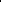 	- подача организацией конкурсной заявки после даты и (или) времени, определенных для ее подачи.	3.4. Решения конкурсной комиссии принимаются открытым голосованием. Решение считается принятым, если за него проголосовало более половины членов конкурсной комиссии, присутствовавших на заседании. При голосовании каждый присутствующий имеет один голос, в случае равенства голосов голос председательствующего является решающим.	3.5. Решения конкурсной комиссии оформляются протоколами. Протокол подписывается всеми членами конкурсной комиссии, присутствующими на заседании.4. Порядок приема документов	4.1. Для участия в конкурсе организации представляют в администрацию в срок, указанный в информации о проведении конкурса, предусмотренной подпунктом 2.2.1 настоящего Порядка, единым комплектом следующие документы:	4.1.1. Заявку на участие в конкурсе по форме (с согласием на обработку персональных данных и согласием на публикацию (размещение) в информационно-телекоммуникационной сети Интернет информации об участнике конкурса, о подаваемой им заявке, иной информации об участнике отбора, связанной с соответствующим конкурсом) согласно приложению № 1 к настоящему Порядку, в которой указываются в том числе:- основные сведения организации;	- финансово-экономическое обоснование (смета) финансовых затрат приюта для животных;- экономически обоснованный расчет по каждому направлению затрат, отраженных в смете.	4.1.2. Справку налогового органа об отсутствии у организации задолженности по уплате налогов, сборов и иных обязательных платежей в бюджеты бюджетной системы Российской Федерации, срок исполнения по которым наступил в соответствии с законодательством Российской Федерации, или справку о состоянии расчетов по налогам, сборам, страховым взносам, пеням, штрафам, процентам организаций и индивидуальных предпринимателей, выданные не ранее чем за 30 календарных дней до даты подачи заявки.	4.1.3. Копии документов, подтверждающих полномочия лица на право подписания соглашения о предоставлении субсидии, заверенные руководителем организации.	4.1.4. Копии учредительных документов организации, других локальных актов организации (положение, приказы), определяющих правовой статус организации, заверенные руководителем организации.	4.1.5. Выписку из Единого государственного реестра юридических лиц, выданную налоговым органом.	4.1.6. Копии документов, подтверждающих наличие у организации в собственности или на ином законном основании в пользовании здания, строения (или) сооружения, предназначенного для содержания животных, расположенного на территории Чебаркульского городского округа, в котором осуществляется деятельность в области содержания животных и (или) обращения с животными.	4.1.7. Копии документов, подтверждающих осуществление на территории Чебаркульского городского округа деятельности в области содержания животных и (или) обращения с животными без владельцев в течение года до даты подачи заявки (Журнал движения животных в приюте).	4.1.8. Информацию, подписанную руководителем организации, подтверждающую, что в реестре дисквалифицированных лиц отсутствуют сведения о дисквалифицированных руководителе, членах коллегиального исполнительного органа, лице, исполняющем функции единоличного исполнительного органа, или главном бухгалтере организации.	4.2. Документы, поступившие после окончания срока приема заявок (в том числе по почте), не рассматриваются и заявителю не возвращаются.	4.3. Одна организация может подать только одну заявку.	4.4. Заявка может быть отозвана до окончания срока приема заявок путем направления в администрацию соответствующего обращения организации. 	4.5. Документы на участие в конкурсе представляются в администрацию лично (нарочным) или по почте по адресу: 456440, г. Чебаркуль, ул. Ленина 13А.	4.6. Датой подачи заявки считается дата регистрации заявки.5. Проведение конкурса, показатели и критерии, используемые для определения победителя	Конкурсная комиссия в течение 10 рабочих дней со дня поступления в конкурсную комиссию документов участников конкурса оценивает их и определяет победителей конкурса на основании показателей и критериев, указанных в таблице.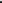 	Показатели и критерии оценки конкурсной комиссией заявок на участие в конкурсном отборе6. Подведение итогов конкурса	6.1. По каждому критерию участникам конкурса конкурсной комиссией выставляются баллы в соответствии с критериями, указанными в разделе 5 настоящего Порядка.	6.2. Для получения оценки (значение в баллах) полученные участником конкурса баллы по всем критериям суммируются.	6.3. Комиссия присваивает рейтинг заявкам участников конкурса, устанавливает проходной балл для участников конкура и определяет победителей конкура.	6.4. Победителями конкурса признаются участники с итоговым баллом выше установленного Комиссией проходного балла.	6.5. При равном количестве баллов, набранных участниками, предпочтение отдается заявке, которая поступила ранее заявок других участников.	6.6. В случае если на участие в конкурсе не было подано ни одной заявки, конкурс признается несостоявшимся.	6.7. В случае если по окончании срока подачи заявок на участие в конкурсе подана только одна заявка на участие в конкурсе, указанная заявка рассматривается в порядке, установленном настоящим Порядком. В случае если указанная заявка соответствует требованиям и условиям, предусмотренным конкурсной документацией, данный участник конкурса признается победителем.	6.8. Администрация утверждает список организаций - получателей субсидии и список организаций, которым отказано в предоставлении субсидии.	6.9. Информация о результатах проведения конкурса размещается на едином портале, на официальном сайте администрации в информационно-телекоммуникационной сети Интернет в срок не позднее чем через 5 рабочих дней после подписания протоколов заседаний конкурсной комиссии.	Размещаемая информация должна содержать, в том числе следующие сведения:	- дата, время и место проведения рассмотрения конкурсных заявок;	- дата, время и место оценки конкурсных заявок;	- информация об участниках конкурса, конкурсные заявки которых были рассмотрены; 	- информация об участниках конкурса, конкурсные заявки которых были отклонены, с указанием причин их отклонения, в том числе положений настоящего Порядка, которым не соответствуют такие конкурсные заявки;	- последовательность оценки конкурсных заявок участников конкурса, присвоенные конкурсным заявкам участников конкурса значения по каждому из предусмотренных критериев оценки конкурсных заявок участников конкурса, принятое на основании результатов оценки указанных заявок решение о присвоении таким конкурсным заявкам порядковых номеров;	- наименование получателя субсидии, с которым заключается соглашение, и размер предоставляемой ему субсидии.7. Условия и порядок предоставления субсидий7.1. Администрация Чебаркульского городского округа  в течение 5 рабочих дней со дня утверждения распоряжения о распределении субсидий заключает с победителем (победителями) отбора Соглашение в соответствии с типовой формой, утвержденной приказом Финансового управления администрации Чебаркульского городского округа.  Соглашение содержит условие о согласовании новых условий Соглашения или о расторжении Соглашения при недостижении согласия по новым условиям в случае уменьшения ранее доведенных лимитов бюджетных обязательств, приводящего к невозможности предоставления субсидии в размере, определенном в Соглашении.В Соглашение включается согласие организации на проведение администрацией Чебаркульского городского округа и органами муниципального финансового контроля проверок, предусмотренных пунктом 7.9. настоящего Порядка, а также обязательство организации по включению в договоры (соглашения), заключаемые в целях исполнения обязательств по Соглашению, согласия лиц, являющихся поставщиками (подрядчиками, исполнителями) по указанным договорам (соглашениям), на проведение администрацией Чебаркульского городского округа и органами муниципального финансового контроля проверок, указанных в пункте 7.9. настоящего Порядка.Организации, не заключившие Соглашение в срок, указанный в абзаце первом настоящего пункта, признаются уклонившимися от заключения Соглашения.	7.2. Размер субсидии (C) определяется по следующей формуле:C = V / N, где:	V - объем бюджетных ассигнований, предусмотренных в бюджете городского округа в текущем финансовом году на предоставление субсидии;	N - количество организаций, в отношении которых в соответствии с настоящим Порядком принято решение о предоставлении субсидии.	7.3. Средства субсидии могут быть направлены на мероприятия (затраты), соответствующие целям предоставления субсидии, предусмотренным пунктом 1.2 настоящего Порядка.	Запрещается приобретение за счет полученных средств субсидии иностранной валюты, за исключением операций, осуществляемых в соответствии с валютным законодательством Российской Федерации при закупке (поставке) высокотехнологичного импортного оборудования, сырья и комплектующих изделий.	7.4. Результатом предоставления субсидии является финансовое обеспечение затрат приютов для животных, в соответствии с финансово-экономическим обоснованием (сметой) финансовых затрат, указанной в пункте 4.1.1 настоящего Порядка.	Показателем, необходимым для достижения результата предоставления субсидии (далее - показатель результата предоставления субсидии), является полное исполнение финансово-экономического обоснования (сметы) финансовых затрат, указанной в пункте 4.1.1 настоящего Порядка, Получателем субсидии.7.5. Получатель субсидии предоставляет в администрацию Чебаркульского городского округ отчет о достижении установленных значений показателей результатов предоставления субсидии по форме определенной соглашением, а также копии документов, подтверждающих фактически понесенные расходы в соответствии со сметой указанной в пункте 4.1.1 настоящего Порядка, не позднее 25 декабря текущего года.Администрация Чебаркульского городского округа  вправе устанавливать в Соглашении сроки и формы представления получателями субсидии дополнительной отчетности.В конце отчетного периода, администрация Чебаркульского городского округа  распоряжением формирует и утверждает состав комиссии. Комиссия принимает решение о достижении организацией значений результата предоставления субсидии и отсутствие нарушений организацией условий предоставления субсидии.7.6. Администрация Чебаркульского городского округа в течение 5 рабочих дней со дня заключения Соглашения составляет и направляет в Финансовое управление администрации Чебаркульского городского округа заявку на открытие предельных объемов финансирования для перечисления субсидии организации в объеме утвержденных размеров субсидий.Заявка на оплату расходов для перечисления субсидий получателям субсидий направляется администрацией Чебаркульского городского округа в Финансовое управление администрации Чебаркульского городского округа в соответствии с Соглашением.7.7. Финансовое управление администрации Чебаркульского городского округа в течение 3 рабочих дней со дня получения заявки на оплату расходов, организует перечисление субсидий на расчетный счет получателя субсидий.7.8. В случае выделения дополнительных средств бюджета Чебаркульского городского округа на предоставление субсидий представление организациями документов в администрацию Чебаркульского городского округа  для получения субсидий, рассмотрение документов, принятие решений о предоставлении субсидий и их распределение в пределах дополнительно выделенных средств, заключение Соглашений с организациями и перечисление субсидий осуществляются в соответствии с требованиями, установленными настоящим Порядком.7.9. Администрация Чебаркульского городского округа  осуществляет в отношении получателей субсидий и лиц, являющихся поставщиками (подрядчиками, исполнителями) по договорам (соглашениям), заключенным в целях исполнения обязательств по Соглашениям, проверки соблюдения ими условий и порядка предоставления субсидий, в том числе в части достижения результата предоставления субсидий. Органы муниципального финансового контроля осуществляют проверки в соответствии со статьями 268-1 и 269-2 Бюджетного кодекса Российской Федерации.7.10. Организации несут ответственность за нарушение условий и целей предоставления субсидии, а также за нецелевое использование средств бюджета Чебаркульского городского округа в соответствии с законодательством Российской Федерации.Получателям субсидий, а также иным юридическим лицам, получающим средства на основании договоров, заключенных с получателями субсидий, запрещено приобретать иностранную валюту за счет средств субсидии, за исключением операций, осуществляемых в соответствии с валютным законодательством Российской Федерации при закупке (поставке) высокотехнологичного импортного оборудования, сырья и комплектующих изделий, а также связанных с достижением целей предоставления этих средств.7.11. Предоставленная субсидия должна быть использована до 25 декабря года его предоставления.7.12. Субсидия подлежит возврату в случаях:7.12.1 нарушения организацией условий, установленных при предоставлении субсидии, выявленного по фактам проверок, проведенных администрацией Чебаркульского городского округа и органами муниципального финансового контроля;7.12.2. недостижения организацией значений результата предоставления субсидии и показателей, необходимых для достижения результата предоставления субсидии, установленных Соглашением.Администрация Чебаркульского городского округа  в течение 14 рабочих дней со дня установления факта нарушений условий, установленных при предоставлении субсидий, направляет уведомление о необходимости возврата суммы субсидии и средств, полученных на основании договоров, заключенных с получателями субсидии, с указанием причины, послужившей основанием для такого возврата, и реквизитов для перечисления денежных средств.В случае если основанием для возврата субсидии стало недостижение организацией значений результата предоставления субсидии и показателей, необходимых для достижения результата предоставления субсидии, установленных Соглашением, администрация Чебаркульского городского округа  направляет уведомление о необходимости возврата суммы субсидии в объеме, пропорциональном величине недостижения значений результата предоставления субсидии и показателей, необходимых для достижения результата предоставления субсидии, установленных Соглашением, в течение 14 рабочих дней с даты выявления факта недостижения указанных значений.В случае невозврата организацией субсидии администрация Чебаркульского городского округа  принимает меры по взысканию субсидии в судебном порядке в соответствии с законодательством Российской Федерации.Организация перечисляет денежные средства в бюджет Чебаркульского городского округа в течение 5 рабочих дней со дня получения от администрации Чебаркульского городского округа уведомления о возврате субсидии.7.13. Остатки субсидий, не использованные в текущем году, подлежат возврату в бюджет Чебаркульского городского округа не позднее первых 10 рабочих дней следующего года.      В администрацию Чебаркульского городского округа        от____________________________________________________________________________(наименование организации-заявителя с указанием должности и Ф.И.О. руководителя)Юридический адрес: _____________________Контактные телефоны: ___________________Заявкана участие в конкурсном отборе среди социально ориентированных некоммерческих организаций на предоставление субсидии из бюджета Чебаркульского городского округа некоммерческой организации Чебаркульского городского округа на финансовое обеспечение затрат приютов для животных в целях осуществления деятельности по содержанию животных, в том числе животных без владельцев, животных, от права собственности на которых владельцы отказалисьПрошу допустить_________________________________________________________                                                                      (наименование организации) к участию в конкурсном отборе на предоставление субсидии из бюджета Чебаркульского городского округа некоммерческой организации Чебаркульского городского округа на финансовое обеспечение затрат приютов для животных в целях осуществления деятельности по содержанию животных, в том числе животных без владельцев, животных, от права собственности на которых владельцы отказались.1. Основные сведения организации:Прилагаются следующие документы:(указаваются подлинники и копии документов)1.________________________________________________________________2.________________________________________________________________Настоящим подтверждаю, что ______________________________________________:                                                                              (наименование организации)не находится в процессе реорганизации, ликвидации, возбуждения производства по делу о несостоятельности (банкротстве) организации, а также приостановления деятельности организации в порядке, предусмотренном законодательством; просроченная задолженность по возврату в бюджет Чебаркульского городского округа субсидий, бюджетных инвестиций, предоставленных в том числе в соответствии с иными правовыми актами, и иная просроченная задолженность перед бюджетом Чебаркульского городского округа отсутствуют;нарушения условий, целей и порядка предоставления субсидий из бюджета Чебаркульского городского округа в предыдущем финансовом году отсутствуют;финансирование из средств бюджета Чебаркульского городского округа в соответствии с иными нормативными правовыми актами администрации Чебаркульского городского округа на обеспечения затрат приютов для животных, расположенных на территории Чебаркульского городского не осуществляется.__________________________________________________________________________                                                                         (наименование организации)дает согласие администрации Чебаркульского городского округа на публикацию (размещение) в информационно-телекоммуникационной сети Интернет информации об участнике конкурса, о подаваемой им заявке, иной информации об участнике отбора, связанной с соответствующим конкурсом.В соответствии со ст. 9 Федерального закона от 27.07.2006 № 152-ФЗ «О персональных данных»____________________________________________________                                                                        (наименование организации)дает согласие администрации Чебаркульского городского округа на автоматизированную, а также без использования средств автоматизации обработку персональных данных, а именно совершение действий, предусмотренных п. З ст. 3 Федерального закона от 27.07.2006 № 152-ФЗ «О персональных данных» (сбор, запись, систематизацию, накопление, хранение, уточнение (обновление, изменение), извлечение, использование, передачу (распространение, предоставление, доступ), обезличивание, блокирование, удаление, уничтожение персональных данных). С условиями и требованиями конкурса ознакомлен и согласен.Достоверность представленной в составе конкурсной заявки информации гарантирую.Руководитель организации:____________________/                    ______________________/               (Ф.И.О.)                                             (подпись)«____» ________________ 20___г.2. Финансово-экономическое обоснование (смета) финансовых затрат приюта для животных:____________________/                    ______________________/               (Ф.И.О.)                                             (подпись)«____» ________________ 20___г.3. Экономически обоснованный расчет по каждому направлению затрат, отраженных в смете.Руководитель организации:____________________/                    ______________________/               (Ф.И.О.)                                             (подпись)«____» ________________ 20___г.Приложение к постановлению администрации Чебаркульского городского округа от «____»_________2022г. №_____№ п/пНаименование показателяКритерийБаллы по критерию1Размер собственного вклада организации и дополнительные ресурсыв реализацию мероприятий по созданию дополнительных мест для содержания животных без владельцев в приютах для животных50% и более51Размер собственного вклада организации и дополнительные ресурсыв реализацию мероприятий по созданию дополнительных мест для содержания животных без владельцев в приютах для животныхот 20% до 50 %31Размер собственного вклада организации и дополнительные ресурсыв реализацию мероприятий по созданию дополнительных мест для содержания животных без владельцев в приютах для животныхменее 20 %02Опыт организации по соответствующему направлению деятельностиБолее 5 лет52Опыт организации по соответствующему направлению деятельностиОт 3 до 5 лет32Опыт организации по соответствующему направлению деятельностиОт 1 до 3 лет13Информационная открытость организацииЛегко найти информацию о деятельности организации в сети Интернет. Информация актуальная, имеются ежегодные отчеты о деятельности53Информационная открытость организацииЛегко найти информацию о деятельности организации в сети Интернет. Информация не актуальная, отсутствуют ежегодные отчеты о деятельности33Информационная открытость организацииИнформация о деятельности в сети Интернет отсутствует04Масштаб деятельности организацииОрганизация осуществляет свою деятельность на территории Чебаркульского городского округа и других округов и районов54Масштаб деятельности организацииОрганизация осуществляет свою деятельность на территории Чебаркульского городского округа и Чебаркульского муниципального района34Масштаб деятельности организацииОрганизация осуществляет свою деятельность только на территории Чебаркульского городского округа15Наличие в пользовании или собственности земельного участкаесть35Наличие в пользовании или собственности земельного участканет0Приложение 1к Порядку предоставления субсидий социально ориентированным некоммерческим организациям на финансовое обеспечение затрат приюта для животных в целях осуществления  деятельности по содержанию животных, в том числе животных без владельцев, животных, от право собственности на которых владельцы отказалисьПолное наименование СО НКОЮридический адресФактический адресСвидетельство о государственной регистрации (номер, дата, кем выдано)ОГРНИННДолжность, Фамилия, Имя, Отчество (полностью) руководителя НКОФамилия, Имя, Отчество (полностью), телефон, ответственного за ведение бухгалтерского учетаСведения о расчетном счете, открытом в кредитном учреждении для получения финансовой поддержки за счет средств бюджета Чебаркульского городского округаСайтE-mailТелефон/факсНаименование затратКоличествоСтоимостьВсего